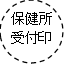 ※参加者証の交付後に申請内容に変更があった場合は、変更交付申請書（別紙様式５）に変更箇所記載し、参加者証及び変更箇所について確認できる関係書類を添えて提出すること。肝がん・重度肝硬変治療研究促進事業参加者証（　新規　・　更新　）交付申請書肝がん・重度肝硬変治療研究促進事業参加者証（　新規　・　更新　）交付申請書肝がん・重度肝硬変治療研究促進事業参加者証（　新規　・　更新　）交付申請書肝がん・重度肝硬変治療研究促進事業参加者証（　新規　・　更新　）交付申請書肝がん・重度肝硬変治療研究促進事業参加者証（　新規　・　更新　）交付申請書肝がん・重度肝硬変治療研究促進事業参加者証（　新規　・　更新　）交付申請書肝がん・重度肝硬変治療研究促進事業参加者証（　新規　・　更新　）交付申請書肝がん・重度肝硬変治療研究促進事業参加者証（　新規　・　更新　）交付申請書肝がん・重度肝硬変治療研究促進事業参加者証（　新規　・　更新　）交付申請書肝がん・重度肝硬変治療研究促進事業参加者証（　新規　・　更新　）交付申請書肝がん・重度肝硬変治療研究促進事業参加者証（　新規　・　更新　）交付申請書肝がん・重度肝硬変治療研究促進事業参加者証（　新規　・　更新　）交付申請書肝がん・重度肝硬変治療研究促進事業参加者証（　新規　・　更新　）交付申請書肝がん・重度肝硬変治療研究促進事業参加者証（　新規　・　更新　）交付申請書肝がん・重度肝硬変治療研究促進事業参加者証（　新規　・　更新　）交付申請書肝がん・重度肝硬変治療研究促進事業参加者証（　新規　・　更新　）交付申請書肝がん・重度肝硬変治療研究促進事業参加者証（　新規　・　更新　）交付申請書肝がん・重度肝硬変治療研究促進事業参加者証（　新規　・　更新　）交付申請書申　請　者（医療の給付を受けようとする者）ふ り が な氏　　　名性　　別性　　別性　　別男・女男・女男・女男・女申　請　者（医療の給付を受けようとする者）生年月日　　　　　年　　　月　　　日　　　　　年　　　月　　　日　　　　　年　　　月　　　日　　　　　年　　　月　　　日　　　　　年　　　月　　　日　　　　　年　　　月　　　日　　　　　年　　　月　　　日　　　　　年　　　月　　　日　　　　　年　　　月　　　日性　　別性　　別性　　別男・女男・女男・女男・女申　請　者（医療の給付を受けようとする者）住　　　所　　　　　　　　　　　　　　（電話　　　　　　　　　）　　　　　　　　　　　　　　（電話　　　　　　　　　）　　　　　　　　　　　　　　（電話　　　　　　　　　）　　　　　　　　　　　　　　（電話　　　　　　　　　）　　　　　　　　　　　　　　（電話　　　　　　　　　）　　　　　　　　　　　　　　（電話　　　　　　　　　）　　　　　　　　　　　　　　（電話　　　　　　　　　）　　　　　　　　　　　　　　（電話　　　　　　　　　）　　　　　　　　　　　　　　（電話　　　　　　　　　）　　　　　　　　　　　　　　（電話　　　　　　　　　）　　　　　　　　　　　　　　（電話　　　　　　　　　）　　　　　　　　　　　　　　（電話　　　　　　　　　）　　　　　　　　　　　　　　（電話　　　　　　　　　）　　　　　　　　　　　　　　（電話　　　　　　　　　）　　　　　　　　　　　　　　（電話　　　　　　　　　）　　　　　　　　　　　　　　（電話　　　　　　　　　）申　請　者（医療の給付を受けようとする者）個 人 番 号申　請　者（医療の給付を受けようとする者）加入医療保険被保険者氏名被保険者氏名被保険者氏名被保険者氏名申請者との続柄申請者との続柄申請者との続柄申請者との続柄申請者との続柄申　請　者（医療の給付を受けようとする者）加入医療保険保険種別保険種別保険種別保険種別協・組・共・国・後協・組・共・国・後協・組・共・国・後協・組・共・国・後協・組・共・国・後被保険者証の記号・番号被保険者証の記号・番号被保険者証の記号・番号被保険者証の記号・番号被保険者証の記号・番号申　請　者（医療の給付を受けようとする者）加入医療保険保険者番号保険者番号保険者番号保険者番号病　　　　名病　　　　名本助成制度利用歴本助成制度利用歴１．あり　　　　　　　２．なし公費負担者番号・受給者番号（　　　　　　　　・　　　　　　　　）有効期間（　　　　年　　月　　日～　　　　年　　月　　日）１．あり　　　　　　　２．なし公費負担者番号・受給者番号（　　　　　　　　・　　　　　　　　）有効期間（　　　　年　　月　　日～　　　　年　　月　　日）１．あり　　　　　　　２．なし公費負担者番号・受給者番号（　　　　　　　　・　　　　　　　　）有効期間（　　　　年　　月　　日～　　　　年　　月　　日）１．あり　　　　　　　２．なし公費負担者番号・受給者番号（　　　　　　　　・　　　　　　　　）有効期間（　　　　年　　月　　日～　　　　年　　月　　日）１．あり　　　　　　　２．なし公費負担者番号・受給者番号（　　　　　　　　・　　　　　　　　）有効期間（　　　　年　　月　　日～　　　　年　　月　　日）１．あり　　　　　　　２．なし公費負担者番号・受給者番号（　　　　　　　　・　　　　　　　　）有効期間（　　　　年　　月　　日～　　　　年　　月　　日）１．あり　　　　　　　２．なし公費負担者番号・受給者番号（　　　　　　　　・　　　　　　　　）有効期間（　　　　年　　月　　日～　　　　年　　月　　日）１．あり　　　　　　　２．なし公費負担者番号・受給者番号（　　　　　　　　・　　　　　　　　）有効期間（　　　　年　　月　　日～　　　　年　　月　　日）１．あり　　　　　　　２．なし公費負担者番号・受給者番号（　　　　　　　　・　　　　　　　　）有効期間（　　　　年　　月　　日～　　　　年　　月　　日）１．あり　　　　　　　２．なし公費負担者番号・受給者番号（　　　　　　　　・　　　　　　　　）有効期間（　　　　年　　月　　日～　　　　年　　月　　日）１．あり　　　　　　　２．なし公費負担者番号・受給者番号（　　　　　　　　・　　　　　　　　）有効期間（　　　　年　　月　　日～　　　　年　　月　　日）１．あり　　　　　　　２．なし公費負担者番号・受給者番号（　　　　　　　　・　　　　　　　　）有効期間（　　　　年　　月　　日～　　　　年　　月　　日）１．あり　　　　　　　２．なし公費負担者番号・受給者番号（　　　　　　　　・　　　　　　　　）有効期間（　　　　年　　月　　日～　　　　年　　月　　日）１．あり　　　　　　　２．なし公費負担者番号・受給者番号（　　　　　　　　・　　　　　　　　）有効期間（　　　　年　　月　　日～　　　　年　　月　　日）１．あり　　　　　　　２．なし公費負担者番号・受給者番号（　　　　　　　　・　　　　　　　　）有効期間（　　　　年　　月　　日～　　　　年　　月　　日）１．あり　　　　　　　２．なし公費負担者番号・受給者番号（　　　　　　　　・　　　　　　　　）有効期間（　　　　年　　月　　日～　　　　年　　月　　日）核酸アナログ製剤治療に係る肝炎治療受給者証の交付の有無核酸アナログ製剤治療に係る肝炎治療受給者証の交付の有無現在、核酸アナログ製剤治療に係る肝炎治療受給者証の交付を１．受けている。２．受けていない。現在、核酸アナログ製剤治療に係る肝炎治療受給者証の交付を１．受けている。２．受けていない。現在、核酸アナログ製剤治療に係る肝炎治療受給者証の交付を１．受けている。２．受けていない。現在、核酸アナログ製剤治療に係る肝炎治療受給者証の交付を１．受けている。２．受けていない。現在、核酸アナログ製剤治療に係る肝炎治療受給者証の交付を１．受けている。２．受けていない。現在、核酸アナログ製剤治療に係る肝炎治療受給者証の交付を１．受けている。２．受けていない。現在、核酸アナログ製剤治療に係る肝炎治療受給者証の交付を１．受けている。２．受けていない。現在、核酸アナログ製剤治療に係る肝炎治療受給者証の交付を１．受けている。２．受けていない。現在、核酸アナログ製剤治療に係る肝炎治療受給者証の交付を１．受けている。２．受けていない。現在、核酸アナログ製剤治療に係る肝炎治療受給者証の交付を１．受けている。２．受けていない。現在、核酸アナログ製剤治療に係る肝炎治療受給者証の交付を１．受けている。２．受けていない。現在、核酸アナログ製剤治療に係る肝炎治療受給者証の交付を１．受けている。２．受けていない。現在、核酸アナログ製剤治療に係る肝炎治療受給者証の交付を１．受けている。２．受けていない。現在、核酸アナログ製剤治療に係る肝炎治療受給者証の交付を１．受けている。２．受けていない。現在、核酸アナログ製剤治療に係る肝炎治療受給者証の交付を１．受けている。２．受けていない。現在、核酸アナログ製剤治療に係る肝炎治療受給者証の交付を１．受けている。２．受けていない。肝がん・重度肝硬変治療研究促進事業について説明を受け、本事業の趣旨を理解し、同意するので、肝がん・重度肝硬変治療研究促進事業参加者証の（　新規 ･ 更新　）交付を申請します。申請者氏名　　　　　　　　　　　　　　（代理人の場合は代理人の氏名を記載）年　　月　　日和歌山県知事　様肝がん・重度肝硬変治療研究促進事業について説明を受け、本事業の趣旨を理解し、同意するので、肝がん・重度肝硬変治療研究促進事業参加者証の（　新規 ･ 更新　）交付を申請します。申請者氏名　　　　　　　　　　　　　　（代理人の場合は代理人の氏名を記載）年　　月　　日和歌山県知事　様肝がん・重度肝硬変治療研究促進事業について説明を受け、本事業の趣旨を理解し、同意するので、肝がん・重度肝硬変治療研究促進事業参加者証の（　新規 ･ 更新　）交付を申請します。申請者氏名　　　　　　　　　　　　　　（代理人の場合は代理人の氏名を記載）年　　月　　日和歌山県知事　様肝がん・重度肝硬変治療研究促進事業について説明を受け、本事業の趣旨を理解し、同意するので、肝がん・重度肝硬変治療研究促進事業参加者証の（　新規 ･ 更新　）交付を申請します。申請者氏名　　　　　　　　　　　　　　（代理人の場合は代理人の氏名を記載）年　　月　　日和歌山県知事　様肝がん・重度肝硬変治療研究促進事業について説明を受け、本事業の趣旨を理解し、同意するので、肝がん・重度肝硬変治療研究促進事業参加者証の（　新規 ･ 更新　）交付を申請します。申請者氏名　　　　　　　　　　　　　　（代理人の場合は代理人の氏名を記載）年　　月　　日和歌山県知事　様肝がん・重度肝硬変治療研究促進事業について説明を受け、本事業の趣旨を理解し、同意するので、肝がん・重度肝硬変治療研究促進事業参加者証の（　新規 ･ 更新　）交付を申請します。申請者氏名　　　　　　　　　　　　　　（代理人の場合は代理人の氏名を記載）年　　月　　日和歌山県知事　様肝がん・重度肝硬変治療研究促進事業について説明を受け、本事業の趣旨を理解し、同意するので、肝がん・重度肝硬変治療研究促進事業参加者証の（　新規 ･ 更新　）交付を申請します。申請者氏名　　　　　　　　　　　　　　（代理人の場合は代理人の氏名を記載）年　　月　　日和歌山県知事　様肝がん・重度肝硬変治療研究促進事業について説明を受け、本事業の趣旨を理解し、同意するので、肝がん・重度肝硬変治療研究促進事業参加者証の（　新規 ･ 更新　）交付を申請します。申請者氏名　　　　　　　　　　　　　　（代理人の場合は代理人の氏名を記載）年　　月　　日和歌山県知事　様肝がん・重度肝硬変治療研究促進事業について説明を受け、本事業の趣旨を理解し、同意するので、肝がん・重度肝硬変治療研究促進事業参加者証の（　新規 ･ 更新　）交付を申請します。申請者氏名　　　　　　　　　　　　　　（代理人の場合は代理人の氏名を記載）年　　月　　日和歌山県知事　様肝がん・重度肝硬変治療研究促進事業について説明を受け、本事業の趣旨を理解し、同意するので、肝がん・重度肝硬変治療研究促進事業参加者証の（　新規 ･ 更新　）交付を申請します。申請者氏名　　　　　　　　　　　　　　（代理人の場合は代理人の氏名を記載）年　　月　　日和歌山県知事　様肝がん・重度肝硬変治療研究促進事業について説明を受け、本事業の趣旨を理解し、同意するので、肝がん・重度肝硬変治療研究促進事業参加者証の（　新規 ･ 更新　）交付を申請します。申請者氏名　　　　　　　　　　　　　　（代理人の場合は代理人の氏名を記載）年　　月　　日和歌山県知事　様肝がん・重度肝硬変治療研究促進事業について説明を受け、本事業の趣旨を理解し、同意するので、肝がん・重度肝硬変治療研究促進事業参加者証の（　新規 ･ 更新　）交付を申請します。申請者氏名　　　　　　　　　　　　　　（代理人の場合は代理人の氏名を記載）年　　月　　日和歌山県知事　様肝がん・重度肝硬変治療研究促進事業について説明を受け、本事業の趣旨を理解し、同意するので、肝がん・重度肝硬変治療研究促進事業参加者証の（　新規 ･ 更新　）交付を申請します。申請者氏名　　　　　　　　　　　　　　（代理人の場合は代理人の氏名を記載）年　　月　　日和歌山県知事　様肝がん・重度肝硬変治療研究促進事業について説明を受け、本事業の趣旨を理解し、同意するので、肝がん・重度肝硬変治療研究促進事業参加者証の（　新規 ･ 更新　）交付を申請します。申請者氏名　　　　　　　　　　　　　　（代理人の場合は代理人の氏名を記載）年　　月　　日和歌山県知事　様肝がん・重度肝硬変治療研究促進事業について説明を受け、本事業の趣旨を理解し、同意するので、肝がん・重度肝硬変治療研究促進事業参加者証の（　新規 ･ 更新　）交付を申請します。申請者氏名　　　　　　　　　　　　　　（代理人の場合は代理人の氏名を記載）年　　月　　日和歌山県知事　様肝がん・重度肝硬変治療研究促進事業について説明を受け、本事業の趣旨を理解し、同意するので、肝がん・重度肝硬変治療研究促進事業参加者証の（　新規 ･ 更新　）交付を申請します。申請者氏名　　　　　　　　　　　　　　（代理人の場合は代理人の氏名を記載）年　　月　　日和歌山県知事　様肝がん・重度肝硬変治療研究促進事業について説明を受け、本事業の趣旨を理解し、同意するので、肝がん・重度肝硬変治療研究促進事業参加者証の（　新規 ･ 更新　）交付を申請します。申請者氏名　　　　　　　　　　　　　　（代理人の場合は代理人の氏名を記載）年　　月　　日和歌山県知事　様肝がん・重度肝硬変治療研究促進事業について説明を受け、本事業の趣旨を理解し、同意するので、肝がん・重度肝硬変治療研究促進事業参加者証の（　新規 ･ 更新　）交付を申請します。申請者氏名　　　　　　　　　　　　　　（代理人の場合は代理人の氏名を記載）年　　月　　日和歌山県知事　様